УТВЕРЖДЕНО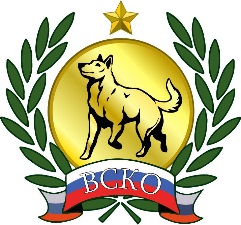 решением Совета Общероссийской физкультурно-спортивной общественной организации по кинологическому спорту «Всероссийское спортивно-кинологическое объединение» (ВСКО)05.01.2021С изменениями от 27.01.2024ПОЛОЖЕНИЕо переходах спортсменов из одной физкультурно-спортивной организации одного субъекта РФ в физкультурно-спортивную организацию другого субъекта РФ ОБЩИЕ ПОЛОЖЕНИЯ1. Настоящее Положение устанавливает порядок переходов спортсменов из физкультурно-спортивной организации одного субъекта РФ в физкультурно-спортивную организацию другого субъекта РФ и принято в соответствии с Федеральным законом «О физической культуре и спорте в Российской Федерации» от 04.12.2007 № 329-ФЗ  и Приказом Минспорта России от 23 мая 2014 г. № 346 «Об утверждении перечня видов спорта, для которых общероссийские спортивные федерации по соответствующим виду или видам спорта вправе утверждать нормы, устанавливающие ограничения перехода (условия перехода) отдельных категорий спортсменов, тренеров в другие спортивные клубы или иные физкультурно-спортивные организации». 2. Основные задачи настоящего Положения:создание наилучших условий для подготовки спортсменов к официальным всероссийским соревнованиям, проводимым ВСКО, и официальным международным соревнованиям, проводимым Международной федерацией кинологического спорта IFCS;упорядочение механизма перехода спортсменов из одной физкультурно-спортивной организации в другую;соблюдение законных прав и интересов спортсменов, тренеров и физкультурно-спортивных организаций.3. Настоящее положение регулирует порядок перехода спортсменов, чья принадлежность к физкультурно-спортивным организациям определяется на основе членства в физкультурно-спортивных организациях, созданных в форме общественных и общественно-государственных организаций.4. Нарушение порядка переходов, установленного настоящим Положением, может быть основанием для исключения спортсмена из заявки на официальные спортивные соревнования и из состава сборной команды России.ПОРЯДОК ПЕРЕХОДОВ5. В ВСКО устанавливается уведомительный порядок переходов спортсменов из одной спортивной организации (региональной федерации) в другую. В случае возникновения необходимости перехода, руководитель региональной федерации/регионального отделения ВСКО, ОБЯЗАН направить в Совет ВСКО уведомление о переходе с указанием даты перехода. На уведомлении должна быть отметка о приеме спортсмена в члены организации, в которую он переходит. Уведомление, оформленное в форме электронного документа (PDF-файл), должно быть направлено в Совет ВСКО не позднее 10 дней с момента перехода по электронной почте info-vsko@yandex.ru. 6. Переход из физкультурно-спортивной организации одного субъекта РФ в физкультурно-спортивную организацию другого субъекта РФ может быть осуществлен спортсменом один раз в год. С целью упорядочения переходов и сохранения порядка работы спортивных организаций и тренеров период переходов устанавливается с 1 ноября по 31 января.7. Если в эти сроки уведомление не представлено, спортсмен не может в новом сезоне выступать за регион, отличный от предыдущего года.8. Переход спортсмена из физкультурно-спортивной организации одного субъекта РФ в физкультурно-спортивную организацию другого субъекта РФ осуществляется на основании следующих документов:а) письменного заявления спортсмена о вступлении в члены физкультурно-спортивной организации, куда осуществляется переход спортсмена;б) решения постоянно действующего органа физкультурно-спортивной организации о приеме спортсмена в члены этой организации.9. Переход спортсмена из физкультурно-спортивной организации одного субъекта РФ в физкультурно-спортивную организацию другого субъекта РФ считается завершенным после поступления уведомления с приложением копий документов, указанных в пункте 8 настоящего Положения, в Совет ВСКО.10. Совет ВСКО информирует физкультурно-спортивную организацию субъекта РФ, из которой совершен переход, о факте завершения перехода.11. Если поступление документов, указанных в пункте 8 настоящего Положения, в Совет ВСКО произошло менее, чем за 10 дней до завершения сроков подачи предварительных заявок на официальное межрегиональное или всероссийское спортивное соревнование, в котором спортсмен, осуществляющий переход из физкультурно-спортивной организации одного субъекта РФ в физкультурно-спортивную организацию другого субъекта РФ, планирует принимать участие, переход этого спортсмена считается осуществленным с даты, следующей за датой окончания данного соревнования.12. Спортсмен, впервые участвующий в соревнованиях межрегионального или всероссийского уровня и включенный в заявку региона, выступает за этот регион до наступления периода перехода и считается имеющим принадлежность к заявившей его региональной федерации.13. Если спортсмен получил принадлежность к какой-либо физкультурно-спортивной организации другого субъекта Российской Федерации, то результат его выступления в прошедшем сезоне используется для определения заявочной квоты прежнего субъекта Российской Федерации. Завершением спортивного сезона в данном случае считается объявление результатов чемпионата России по группе дисциплин, для которых определяется заявочная квота.14. Особенности зачета, предусмотренные пунктом 13 настоящего Положения, используются лишь для определения заявочной квоты субъекта Российской Федерации на официальных всероссийских спортивных соревнованиях.НАРУШЕНИЯ и ДИСЦИПЛИНАРНЫЕ МЕРЫ15. Вступая в региональную федерацию (региональное отделение ВСКО), спортсмен не проинформировал руководство федерации об имеющихся у него обязательствах перед другой региональной федерацией. При выявлении нарушения, допущенного спортсменом, Совет ВСКО может принять решение об аннулировании всех результатов выступлений спортсмена на официальных соревнованиях сезона с момента закрытия окна перехода до момента выявления нарушения либо до открытия нового окна перехода.16. Спортсмен, выступающий за региональную федерацию (региональное отделение ВСКО), был допущен на официальные соревнования другого региона и его результат зафиксирован в официальном протоколе соревнований. Региональная федерация (региональное отделение ВСКО), за которую спортсмен выступал ранее, может подать жалобу в Совет ВСКО на действия спортсмена и федерации другого региона. Копия документа предоставляется в федерацию другого региона. На основании жалобы Совет ВСКО может принять решение о дисквалификации спортсмена до момента открытия следующего окна перехода. До этого момента спортсмен лишается возможности участия во всех официальных соревнованиях ВСКО. Разряды и звания, полученные по результатам выступления в другом регионе, ВСКО не признаются.На региональную федерацию, допустившую нарушение, накладывается штраф в размере 10% годового членского взноса за каждое нарушение. ПРИЛОЖЕНИЕНА БЛАНКЕ ФЕДЕРАЦИИУВЕДОМЛЕНИЕ О ПЕРЕХОДЕ СПОРТСМЕНАРегиональная общественная организация (Региональное отделение ВСКО)________________________________________________________________настоящим уведомляет, что спортсмен ______________________________в соответствии с личным заявлением от ______________________________принят в члены __________________________________________________решением _______________ от ___________________Президент Федерации/Председатель регионального отделения ВСКО /____________________/							ФИОМ.П.